Ո Ր Ո Շ ՈՒ Մ«28»    հունիսի  2023 թվականի N   147-Ա ՀԱՅԱՍՏԱՆԻ ՀԱՆՐԱՊԵՏՈՒԹՅԱՆ ՇԻՐԱԿԻ ՄԱՐԶԻ ԳՅՈՒՄՐԻ ՔԱՂԱՔԻ ՎԱԶԳԵՆ ՍԱՐԳՍՅԱՆ ՓՈՂՈՑ 1-ԻՆ ԹԱՂԱՄԱՍ N 96/9 ՀԱՍՑԵԻ 217.11 ՔԱՌԱԿՈՒՍԻ ՄԵՏՐ ՄԱԿԵՐԵՍՈՎ ԳՅՈՒՄՐԻ ՀԱՄԱՅՆՔԻՆ ՍԵՓԱԿԱՆՈՒԹՅԱՆ ԻՐԱՎՈՒՆՔՈՎ ՊԱՏԿԱՆՈՂ ՀՈՂԱՄԱՍՆ ՈՒՂՂԱԿԻ ՎԱՃԱՌՔԻ ՄԻՋՈՑՈՎ ՕՏԱՐԵԼՈՒ ՄԱՍԻՆ Հայաստանի Հանրապետության Շիրակի մարզի Գյումրի քաղաքի Վազգեն Սարգսյան 1-ին թաղամասի N 96 հասցեի 220,0 (երկու հարյուր քսան) քառակուսի մետր մակերեսով բնակավայրերի նպատակային նշանակության բնակելի կառուցապատման գործառնական նշանակության հողամասով բնակելի տունը պատկանում է քաղաքացի Ժենյա Սարգսի Ղուկասյանին (հիմք` անշարժ գույքի նկատմամբ իրավունքների պետական գրանցման N 27112012-08-0311 վկայական, ըստ օրենքի ժառանգության իրավունքի վկայագիր՝ տրված 2022 թվականի հուլիսի 27-ին N 4807, սեփականության իրավունքի վկայագիր՝ տրված 2022 թվականի հուլիսի 27-ին N 4808): Քաղաքացի Ժենյա Սարգսի Ղուկասյանը դիմել է Գյումրի համայնքի ղեկավարին՝ Գյումրի համայնքին սեփականության իրավունքով պատկանող (հիմք` անշարժ գույքի նկատմամբ իրավունքների պետական գրանցման N 29012020-08-0050 վկայական) Գյումրի քաղաքի Վազգեն Սարգսյան փողոց 1-ին թաղամասի N 96/9 հասցեի 217,11 (երկու հարյուր տասնյոթ ամբողջ տասնմեկ հարյուրերորդական) քառակուսի մետր մակերեսով բնակավայրերի նպատակային նշանակության բնակելի կառուցապատման գործառնական նշանակության հողամասն ուղղակի վաճառքի միջոցով իրեն օտարելու խնդրանքով:      Նկատի ունենալով վերոգրյալը, համաձայն Հայաստանի Հանրապետության կառավարության 2016 թվականի մայիսի 26-ի N 550-Ն որոշման 1-ին կետի 3-րդ, 4-րդ, 5-րդ և 6-րդ ենթակետերի դրույթների, ղեկավարվելով «Տեղական ինքնակառավարման մասին» օրենքի 18-րդ հոդվածի 1-ին մասի 21-րդ կետով, հողային օրենսգրքի 63-րդ հոդվածի 2-րդ մասի 2-րդ կետով, 66-րդ հոդվածի    1-ին մասի 8-րդ կետով, «Անշարժ գույքի հարկով հարկման նպատակով անշարժ գույքի շուկայական արժեքին մոտարկված կադաստրային գնահատման կարգը սահմանելու մասին» օրենքի 7-րդ հոդվածի 4-րդ մասով և հիմք ընդունելով քաղաքացի Ժենյա Սարգսի Ղուկասյանի և Հովհաննես Պարզիկի Ղուկասյանի դիմումները (մուտքագրված համայնքապետարանում 2019 թվականի սեպտեմբերի 27-ին  N 13563 թվագրմամբ և 2023 թվականի մայիսի 11-ին N 8925 թվագրմամբ)` Հայաստանի Հանրապետության Շիրակի մարզի Գյումրի համայնքի ավագանին որոշում է.Քաղաքացի Ժենյա Սարգսի Ղուկասյանին ուղղակի վաճառքի միջոցով օտարել իրեն պատկանող Հայաստանի Հանրապետության Շիրակի մարզի Գյումրի քաղաքի Վազգեն Սարգսյան 1-ին թաղամասի N 96 հասցեի 220,0 (երկու հարյուր քսան) քառակուսի մետր մակերեսով բնակավայրերի նպատակային նշանակության բնակելի կառուցապատման գործառնական նշանակության հողամասով բնակելի տանը հարակից, Վազգեն Սարգսյան փողոց 1-ին թաղամասի N 96/9 հասցեի Գյումրի համայնքի սեփականություն հանդիսացող, կառուցապատումից ազատ, բնակավայրերի նպատակային նշանակության բնակելի կառուցապատման գործառնական նշանակության 217,11 (երկու հարյուր տասնյոթ ամբողջ տասնմեկ հարյուրերորդական) քառակուսի մետր մակերեսով հողամասը՝ որպես բակ:            Օտարվող հողամասի ուղղակի վաճառքի գին սահմանել տվյալ հողամասի՝ մինչև 2021 թվականի հունվարի 01-ը գործող կադաստրային արժեքով, որը կազմում է 810 (ութ հարյուր տասը) Հայաստանի Հանրապետության դրամ` 1.0 (մեկ) քառակուսի մետրի դիմաց, ընդամենը` 175859 (մեկ հարյուր յոթանասունհինգ հազար ութ հարյուր հիսունինը) Հայաստանի Հանրապետության դրամ:Սույն որոշումն ուժի մեջ է մտնում քաղաքացի Ժենյա Սարգսի Ղուկասյանին և Հովհաննես Պարզիկի Ղուկասյանին պատշաճ  իրազեկելու օրվան հաջորդող օրվանից:Հայաստանի Հանրապետության Շիրակի մարզի Գյումրի համայնքի ավագանի             Կողմ (16)                                   Դեմ (0)                                Ձեռնպահ (0)ՀԱՅԱՍՏԱՆԻ ՀԱՆՐԱՊԵՏՈՒԹՅԱՆ   ՇԻՐԱԿԻՄԱՐԶԻ ԳՅՈՒՄՐԻ ՀԱՄԱՅՆՔԻ ՂԵԿԱՎԱՐ		                                   ՎԱՐԴԳԵՍ  ՍԱՄՍՈՆՅԱՆ ԻՍԿԱԿԱՆԻՀԵՏ ՃԻՇՏ է՝  ԱՇԽԱՏԱԿԱԶՄԻ ՔԱՐՏՈՒՂԱՐ                                                                        ԿԱՐԵՆ ԲԱԴԱԼՅԱՆք. Գյումրի«28» հունիսի 2023 թվական   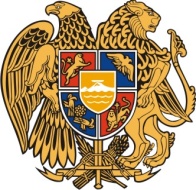 Հ Ա Յ Ա Ս Տ Ա Ն Ի     Հ Ա Ն Ր Ա Պ Ե Տ Ո Ւ Թ Յ ՈՒ ՆՇ Ի Ր Ա Կ Ի   Մ Ա Ր Զ Գ Յ ՈՒ Մ Ր Ի   Հ Ա Մ Ա Յ Ն Ք Ի   Ա Վ Ա Գ Ա Ն Ի3104 , Գյումրի, Վարդանանց հրապարակ 1Հեռ. (+374  312)  2-22-00; Ֆաքս (+374  312)  3-26-06Էլ. փոստ gyumri@gyumri.amՎ.Սամսոնյան                                     Գ.ՄելիքյանՄ.ՍահակյանԼ.ՍանոյանԹ.ՀամբարձումյանՏ.ՀովհաննիսյանՆ.ՊողոսյանԳ.ՊասկևիչյանՀ.Ասատրյան Ս.ՀովհաննիսյանԱ.ՊապիկյանՔ.ՀարությունյանԶ.Միքայելյան Ն.ՂազարյանՀ.ՍտեփանյանՆ.Միրզոյան